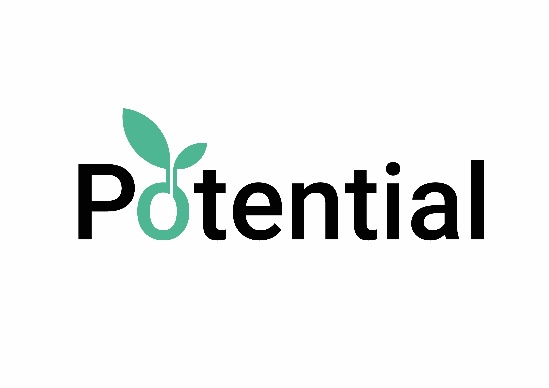 Beste directeur en collega’s,Eerst en vooral willen we jullie nog eens hartelijk bedanken voor jullie medewerking aan het uitwisselmoment. Dit heeft veel voor ons betekend.Wat we er in elk geval uit leerden, is…We blikten in onze laatste bijeenkomst terug op het gehele traject en willen jullie met deze brief graag een inkijk geven in wat dit professionaliseringstraject voor onszelf, maar ook voor onze school, heeft betekend.Waar wij na dit professionaliseringtraject blij mee zijn is …De winst van dit traject voor onszelf/ons schoolteam/onze school is …Wat wij nog graag zouden willen vanuit de samenwerking met het kernteam en het uitwisselmoment is … Concreet zouden wij graag…Wat wij daarvoor nodig hebben is…Wat wij in elk geval zelf willen doen, is…Om dit verder te bespreken en op te volgen, stellen wij voor dat wij/ iemand van ons kernteam/ onze coach…